Załącznik nr 2 do postępowania w trybie rozeznania rynku pn. „Odnowienie elementów drewnianych infrastruktury turystycznej w związku z realizacją zadania pn. „Ochrona ekosystemów leśnych Magurskiego Parku Narodowego”, dofinansowanego ze środków Funduszu Leśnego, nr ref ZF-374/56/18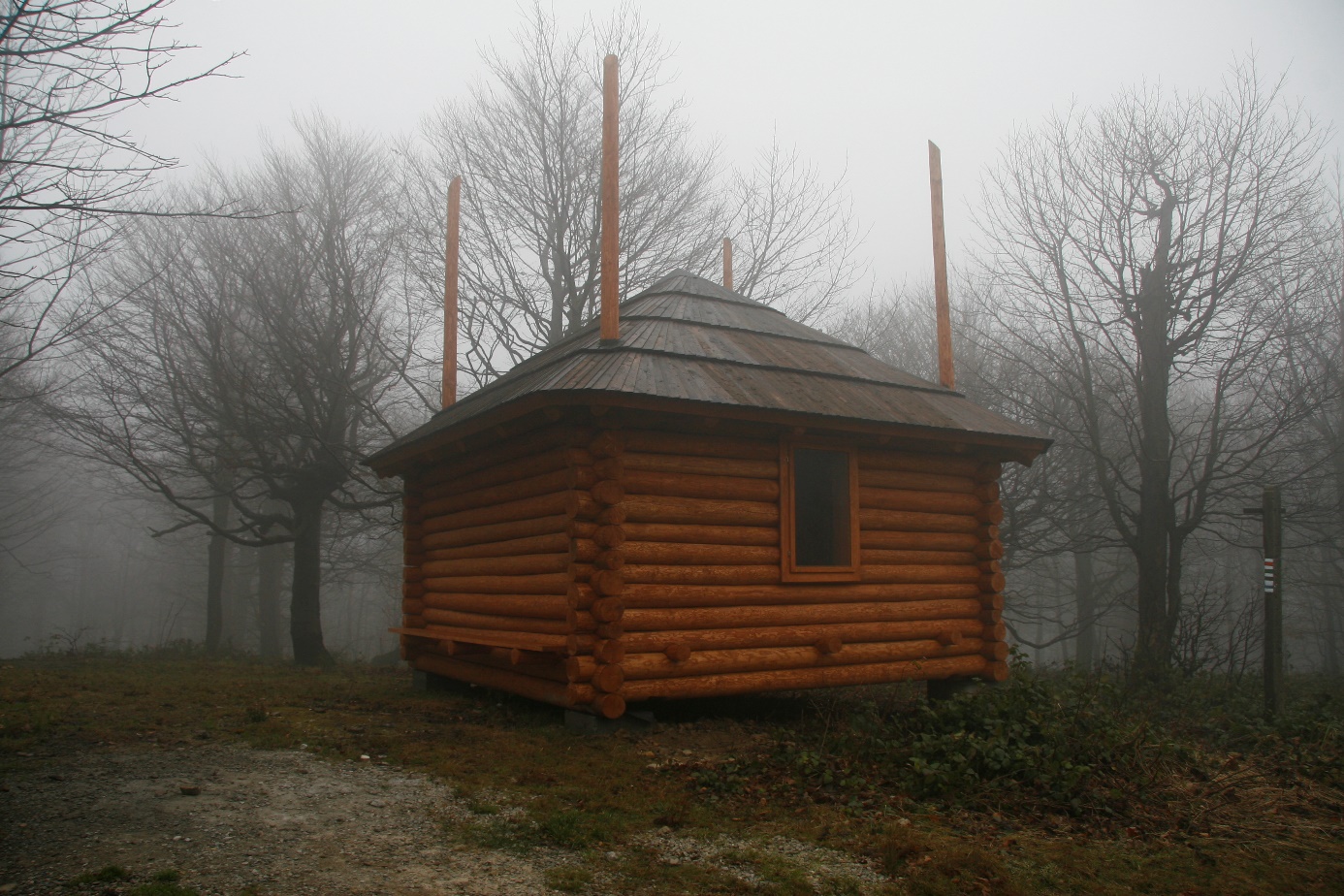 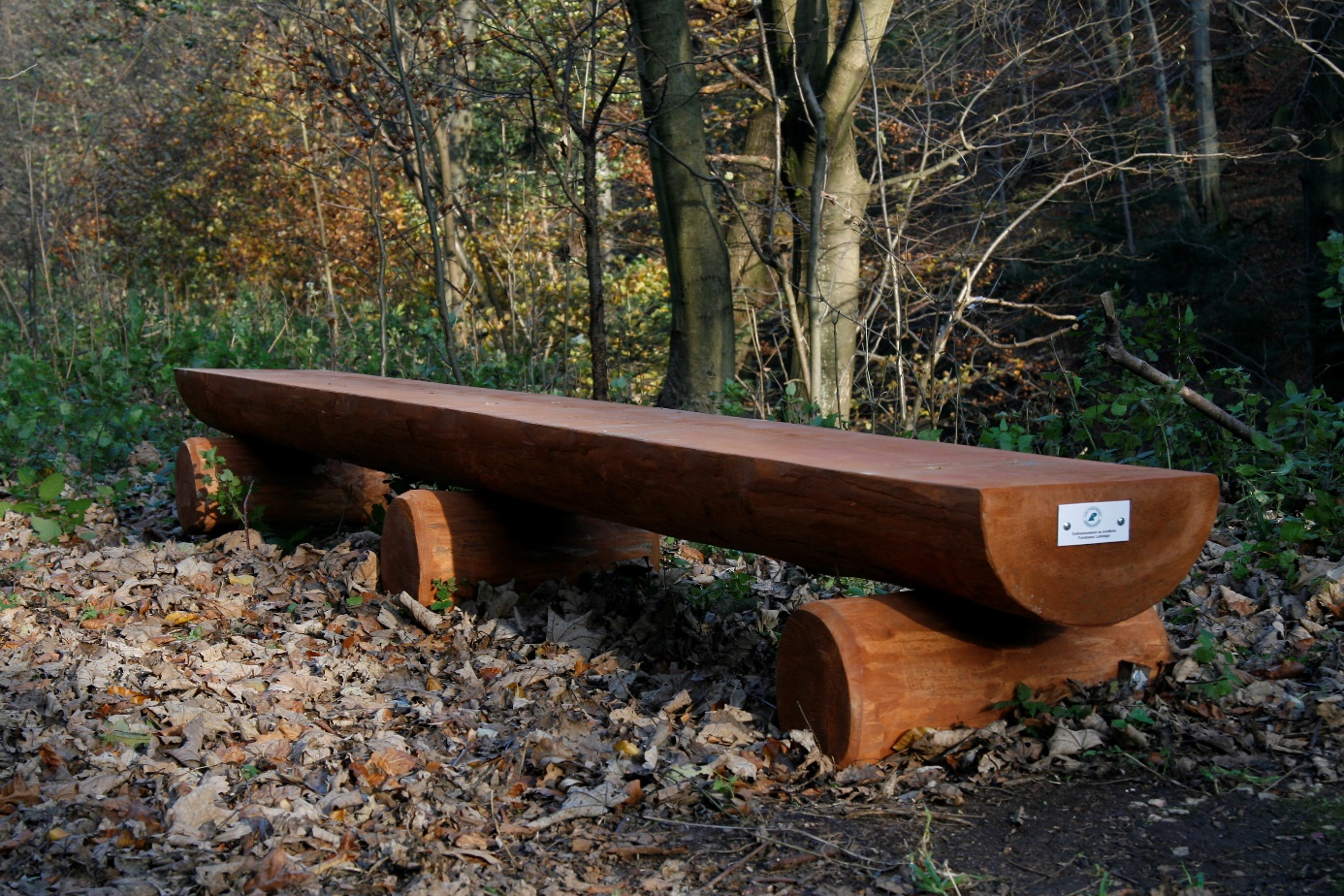 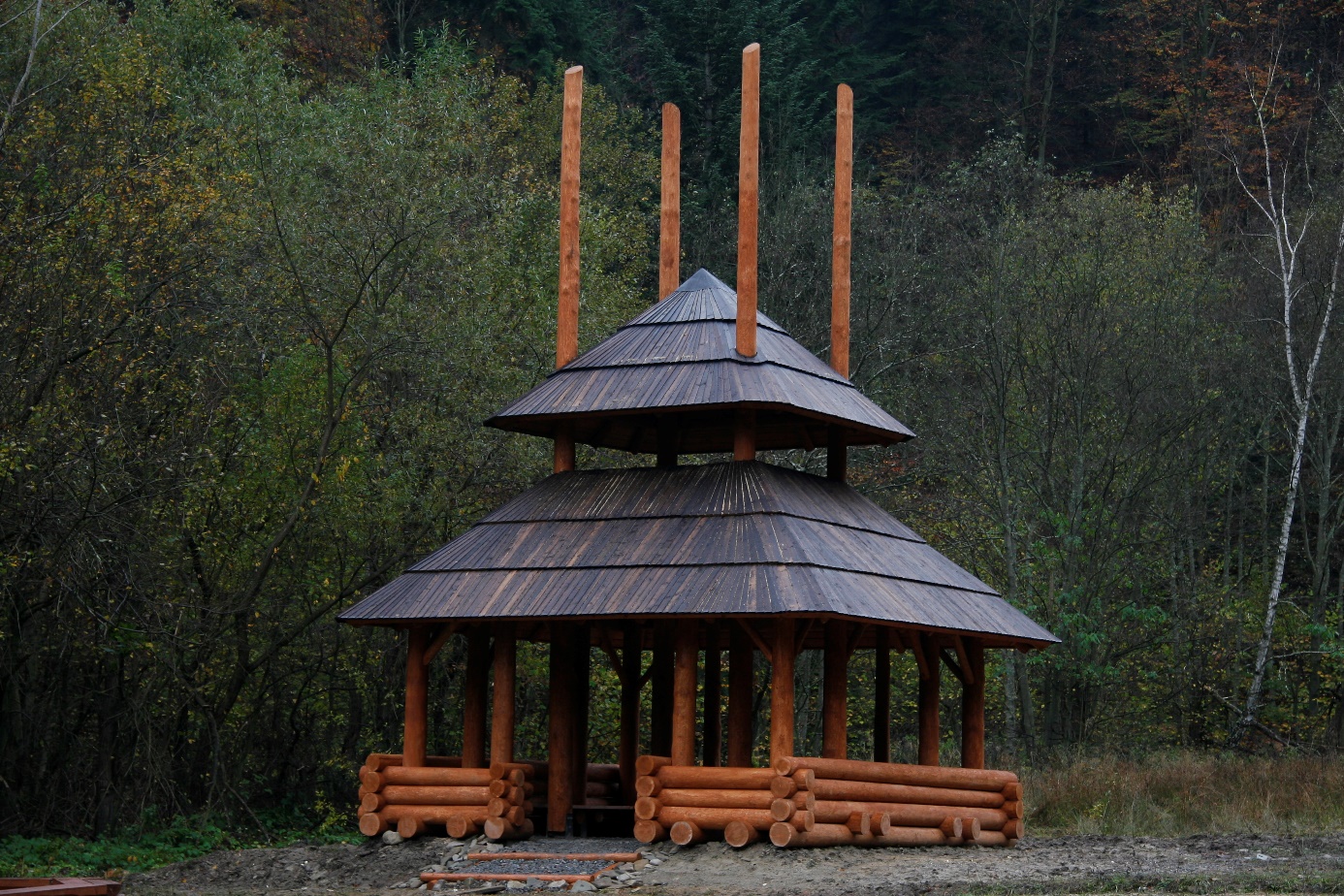 